Тема:  «Огонь враг и друг человека» Цель: Показать детям необходимость соблюдения правил пожарной безопасности в игровой форме.Закреплять и систематизировать знания детей о правилах пожарной безопасности.Прививать навыки осторожного обращения с огнем.Формировать навыки детей пожарной безопасности в различных жизненных ситуациях.Стимулировать мышление у учащихся, побуждать высказывать мысли и идеи, приходящие на ум,Учить находить ответы на вопросы опираясь на свои собственные знания, анализировать вновь полученную информацию,Учить правильно вести себя при пожаре.Ход воспитательного часа:Организационный момент Воспитатель: Ребята, сегодня наш воспитательный час  посвящен правилам пожарной безопасности. «Огонь – давний друг человека». Без огня невозможна жизнь на Земле. Он нужен всюду: в домах, на заводах, на фермах, в сельскохозяйственном производстве. Но иногда случается, что огонь из верного друга превращается в беспощадного врага, который может в считанные минуты уничтожить то, что создавалось годами. Слово «пожар» вам приходилось слышать и раньше. Некоторым из вас приходилось наблюдать его или видеть последствия разбушевавшейся стихии. Для того чтобы вы, ребята, представили важность или опасность огня, давайте поразмышляем, когда огонь – это хорошо? (Ответы детей) Когда огонь – это плохо? (Ответы детей)1)Давайте разгадаем кроссворд1. Неконтролируемый процесс горения. /Пожар/2. Источник тепла и возможных пожаров в походе. /Костер/3. Возникает при горении. /Огонь/4. Вьется над костром. /Дым/5. Детям не игрушка. /Спички/6. Средство для тушения пожара. /Огнетушитель/7. Каким естественным веществом можно тушит костер зимой? /Снегом/8. Тип пожара, охватывающий кроны деревьев. /Верховой/В выделенном столбце получим ПРОМЕТЕЙ.  По известной легенде, огонь людям подарил Прометей, похитив его с Олимпа. Благодаря огню жизнь людей кардинально изменилась – огонь стал надежным товарищем и помощником человеку. Сегодня трудно представить себе такую отрасль человеческой деятельности, где бы не использовался огонь. Но неосторожное обращение с огнем может привести к беде. Статистика говорит о том, что ежегодно в мире происходит более 5 миллионов пожаров. Каждый час в огне погибает один человек, два получают ожоги и травмы. Каждый третий погибший – ребенок. Вот почему нам надо знать правила безопасного поведения с огнем. 2. ПОЖАР. Какие ассоциации у вас вызвало это слово ?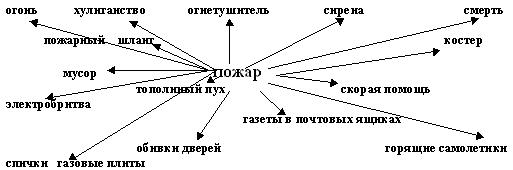    3.  Просмотр видео ролика « Пожарная безопасноть» 4.  Игра   « Доскажи словечко».    Ребята, а сейчас я вас всех приглашаю встать и образовать круг, мы с вами поиграем в игру: « Доскажи словечко» Играющий должен сказать последнее слово стихотворной строки и передать воздушный шар другому участнику. Если участник не справился с ответом или ответил неправильно, он выбывает из игры, а шар вновь переходит к водящему.    Упал на пол уголёк, деревянный пол  зажёг. Не смотри, не жди, не стой, а залей   его…(водой)     Раскалился если вдруг электрический утюг, что должны вы делать детки?  Вынуть вилку из … (розетки).     Если младшие сестрички зажигают в доме спички, что должны вы предпринять? Сразу спички…(отобрать)     Если вдруг пожар возник, ты обязан в тот же миг в часть пожарным позвонить, о пожаре…(сообщить)     Кто с огнём неосторожен, у того пожар возможен. Дети, помните  о том, что нельзя шутить с …(огнём).5. Конкурс №1 «Загадки»1.Шипит и злится, воды боится.С языком, а не лает,Без зубов, а кусает (Огонь)2.Где с огнем беспечны люди,Обязательно он будет (Пожар)3.Дым увидел, не зевай,Нас скорее вызывай (Пожарные)4.Раскаленная стрелаДуб свалила у села (Молния)5.Летела мошка, осиновая ножкаНа стог села, все сено съела (Спичка)6.То назад, то впередХодит, бродит пароход.Остановишь – горе,Продырявит море (Утюг)7.Серое сукно
Тянется в окно,
Вьется, взвивается,
В небо устремляется. (Дым)8.Заклубился дым угарный,
Гарью комната полна.
Что пожарный надевает? 
Без чего никак нельзя? (Противогаз)Конкурс №2 «Капитаны»За одну минуту надо составить больше слов из слова «Огнетушитель» и записать их.Конкурс №3 «Решение задачи»Раздаются листочки с заданиями, нужно за 3 минуты подготовить ответ1.Ваши действия при загорании телевизора.Мы считаем необходимо:                                                                                          1. Обесточить телевизор (вытащить вилку из розетки).
2. Сообщить в пожарную охрану по телефону 101.
3. Если горение продолжается, накрыть телевизор плотной тканью, подходя к телевизору с боку, можно его облить водой.
4. Если вы не в силах справиться с огнем, покинуть помещение, плотно закрыв двери, окна. Сообщить соседям.2.Ваши действия в задымленном помещении, если есть возможность выхода.1. Позвонить в службу спасения «101».
2. Дышать через мокрую ткань.
3. Двигаться, пригнувшись или ползком к выходу.
4. Не входить туда, где большая концентрация дыма.
5. Плотно закрыв за собой дверь, двигаться вдоль стены к лестнице.Звучат 3 длинных звонка. Что это означает?Сигнал к эвакуации.Сигнал о возникновении пожараВаши действия?Закрыть окна. Быстро, без паники построиться. Не толкать друг друга.Необходимо  запомнить, кто стоит с вами рядом, кто позади, кто впереди. Очень важно не потерять никого.Не одевая верхней одежды, организованно выходим по плану эвакуации через запасные выходыКонкурс №4 «Вопрос – ответ»Как называется профессия людей, борющихся с огнем? ПожарныеПочему пожарных вызывают по телефону именно «101»? «101» самый простой и короткий номер, его легко запомнить. Этот номер легко набрать даже в темноте на ощупь.Почему пожарная машина красная?Красная, чтобы издалека было видно, что едет пожарный автомобиль, которому необходимо уступить дорогу. Красный цвет – цвет огня.Как одеваются пожарные? Пожарные надевают брезентовый костюм. Он не горит, не намокает. Голову от ударов защищает каска, на руках рукавицы, на ногах сапоги. Для работы в огне и дыму пожарным необходим аппарат для дыхания.Чем опасны пожары? При пожаре могут сгореть вещи, квартира и даже целый дом, Но главное, что при пожаре могу погибнуть люди.Чем еще опасен пожар, кроме огня? Страшнее огня бывает дым. В задымленной комнате легко заблудится и не найти выход. Трудно дышать.Чем можно тушить начинающийся пожар? Пожар можно тушить огнетушителем, водой, песком, одеялом.Почему опасно играть в доме со спичками и зажигалками?Игры со спичками и зажигалками являются причинами пожара.От чего бывают пожары? Пожары возникают, если не соблюдаются правила пожарной безопасности: оставляются без присмотра включенными телевизор, утюг, газовая плита и т.д.; если играть со спичками, шалить с огнем.Что ты должен сообщить, вызывая пожарных? Необходимо сообщить свой точный адрес, фамилию, имя и что горит.Что надо делать, если в квартире много дыма?Необходимо смочить водой одежде, покрыть голову мокрой салфеткой, дышать через намоченную ткань, продвигаться к выходу ползком.Чем можно тушить, начинающийся пожар?Огнетушитель, вода, песок, одеяло.Почему во время пожара нельзя пользоваться лифтом?Лифт может остановиться, лифтовая шахта – это дымовая труба, дым будет закачиваться туда.Какой пожар нельзя тушить водой?Если горят электроприборы, горючие вещества.Можно ли бить стекла в доме или в квартире во время пожара?Нет, т.к. дополнительный поток воздуха способствует распространению огня.На сковороде горит масло. Ваши действия?Отключить газ, набросить на сковороду мокрое полотенце.Если в квартире пахнет газом, произошла утечка. Можно ли включать или выключать свет?Нельзя, при пользовании выключателем может возникнуть искра, что приведет к пожару или взрыву.Что самое страшное при пожаре для людей?Паника.Конкурс №5 «Вопрос-ответ» для капитанов.В этом конкурсе капитаны команд получают вопросы, на которые нужно ответить. (на листочках записаны вопросы, вытягивают)Всякий ли пожар можно тушить водой? Почему?Что входит в первичные средства пожаротушения?Как тушить загоревшуюся одежду на человеке?Может ли загореться искусственная елка?4) Подведение итогов, определение победителей.6.Сообщение воспитателя.  Когда возникла опасность, очень важно действовать быстро, без растерянности и точно. Особенно при пожаре . Чаще всего людям мешает страх и незнание простых вещей, о которых вы сегодня узнали. Это и вызывает страх. Вообще, учась безопасности, очень важно заранее подумать, как будешь действовать именно ты и именно на своём месте. Ведь ни одна книжка не может предусмотреть, как всё точно будет.  Поэтому, если ты решил бороться с огнём, помни, что времени у тебя гораздо меньше, чем кажется. Действуй решительно и умело. Очень опасна паника при пожаре в людном здании. Не зная, что точно делать, люди просто мечутся и мешают друг другу. Издавна боялись, например, пожаров в театрах. Поэтому за кулисами и сейчас во время спектаклей обязательно дежурит пожарный. Для каждого здания, где бывает много людей / театр, гостиница, поликлиника, магазин, школа/,пожарные разрабатывают специальный план, на котором показано, как надо спасаться и в какие двери выбегать. Может быть, вы видели его на стене кинотеатра или поликлиники. Он называется "план эвакуации". Такой план есть и в нашей школе (воспитатель знакомит детей с этим планом).  Некоторые дети просто не понимают, как опасно играть с огнём. На пример зажигают спички в лифте. А ведь если загорится пластмасса, из которой сделаны стенки кабины, то сразу появится ядовитый дым, смертельно опасный для человека. Поэтому, заканчивая разговор о пожаре, ещё раз вспомним важнейшее правило для любой опасной ситуации: никогда не становитесь сами причиной опасной ситуации.С огнем нужно быть предельно осторожным. Когда он используется в управляемой ситуации, он очень помогает в жизни, и многие процессы невозможны без него.  Огонь наш друг. Но в руках безответственных людей огонь становится очень опасным, тогда он становится нашим врагом. Помните правила пожарной безопасности и поведения при пожаре Сегодня, ребята, вы повторили правила пожарной безопасности, вспомнили, как нужно себя вести при возникновении пожара, узнали о причинах его  возникновения. И самое главное для вас, это когда вы свои знания сможете применить  в окружающем мире.12345678